ザ・早解きに 挑 戦しよう!　定期テストや入試では、読み＆書きのスピードがカギになるテストの途中で「時間切れ」になったことはありませんか。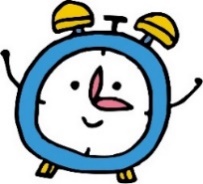 英文は、素早く＆ていねいに書けるように日頃からの訓練が必要です。タイムリミット（時間制限）の中で落ち着いて考える訓練も必要です。「早解き」を楽しみながら「スピード」を身につけましょう。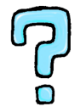 「ザ・早解き」のルール ●第１問から１問ずつ解いていきます。それぞれの問題ごとに先生がチェックします。●第１問に正解できた人は、第２問に移ります。できるだけ早く問題を解き進めます。●早く「全問正解」を達成した順に、１位から１０位まで黒板に記名します。●１位～３位、そして４位～（　　）位の中から抽選で（　　）名、計（　　）名に（　　　　　　）を押します。＜本日の問題＞（　）月（　）日（　）曜日　　文法名（　　　　　　　　）LEVEL1第１問LEVEL 2第2問LEVEL 3第3問LEVEL 4第4問LEVEL 5第5問年組番本日のタイム本日の順位名　前名　前名　前